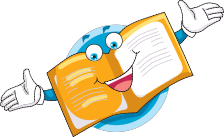 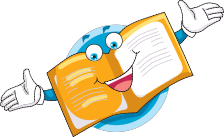 Pega papel lustre negro en el cabello.	Colorea Dibuja lo que va debajo de los ojos. Dibuja lo que va arriba y lo que va abajo de la nariz.Dibuja lo que va arriba de la boca.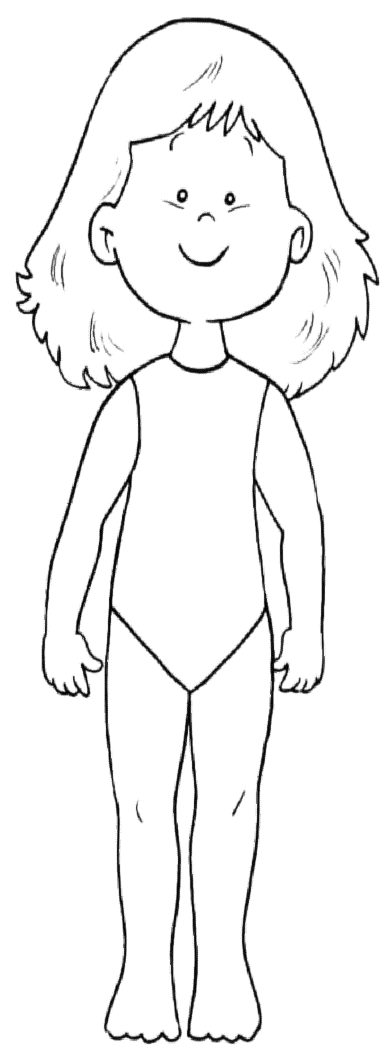 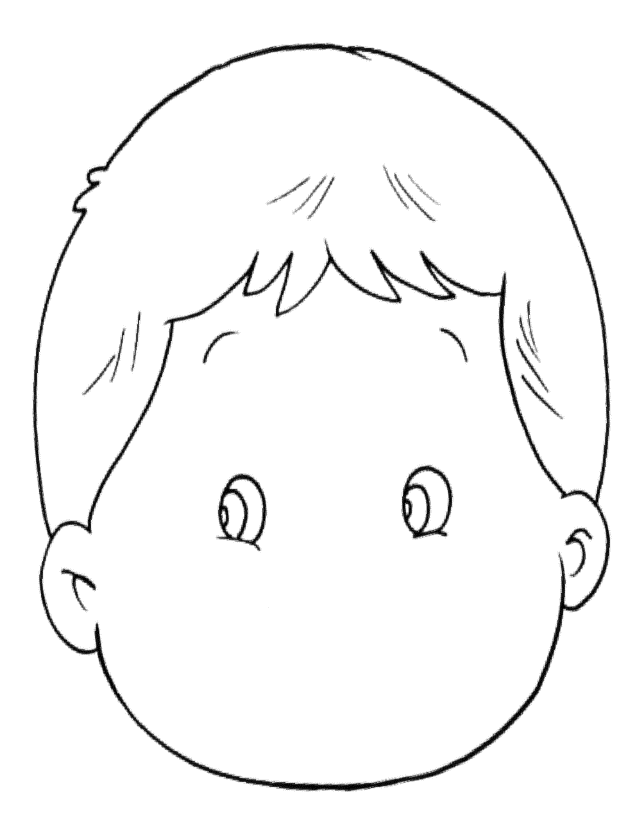 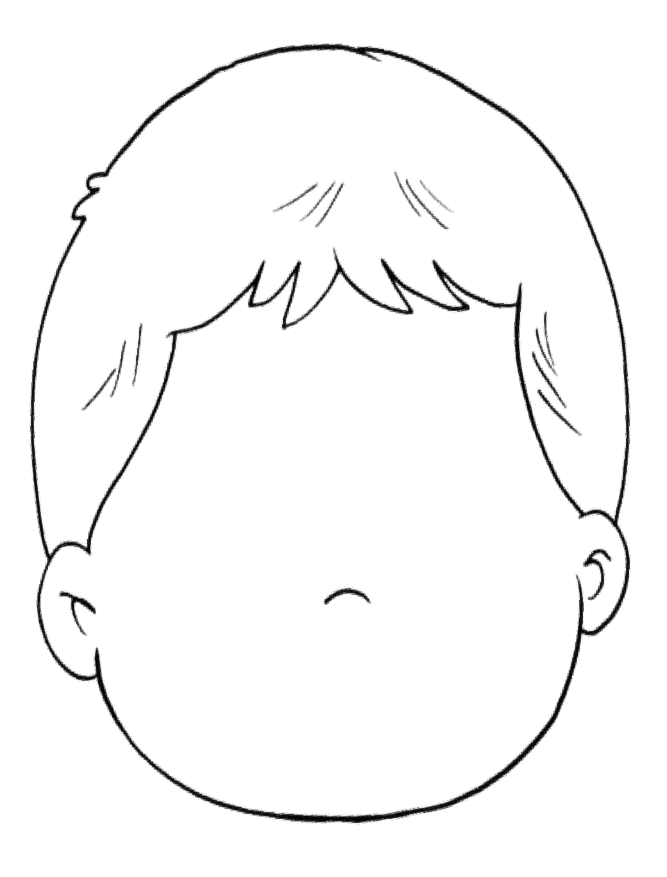 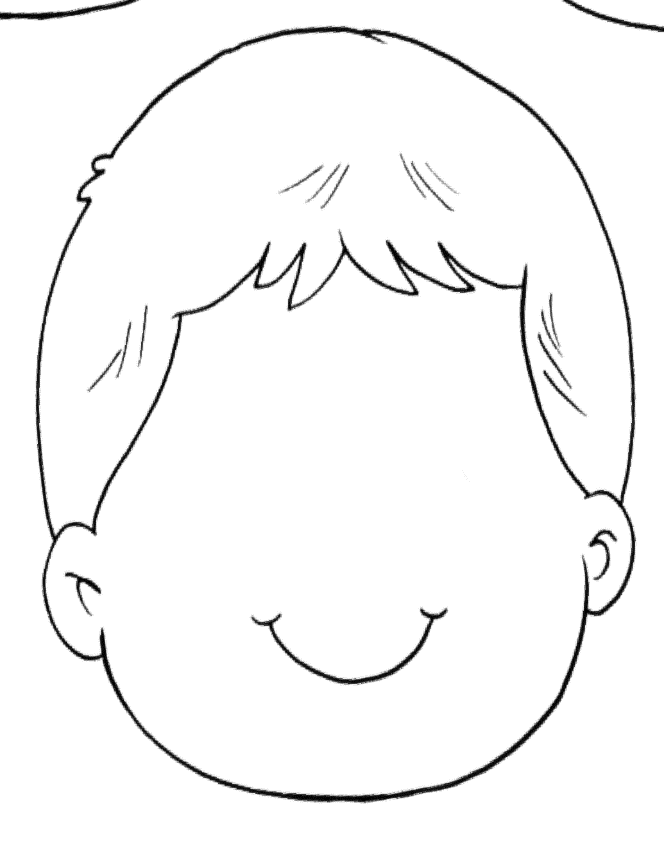 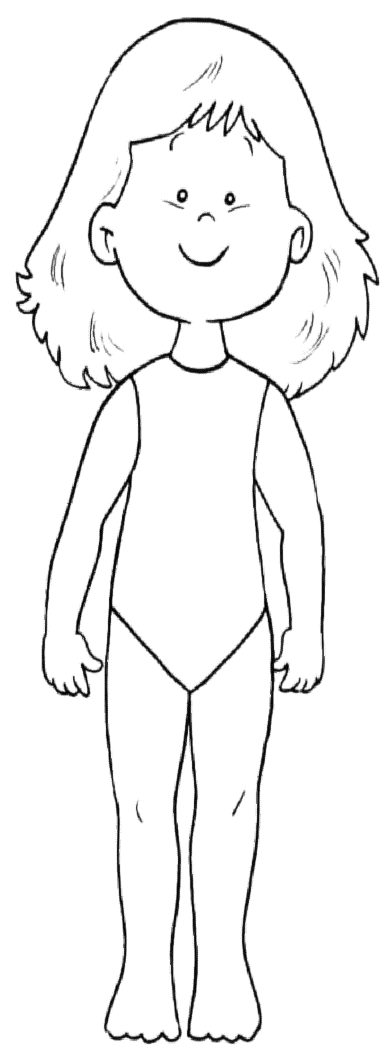 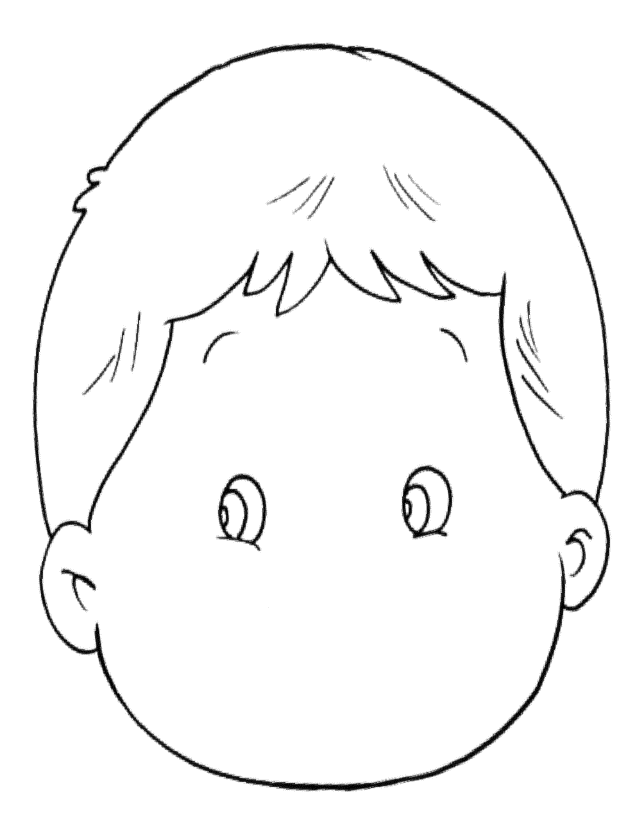 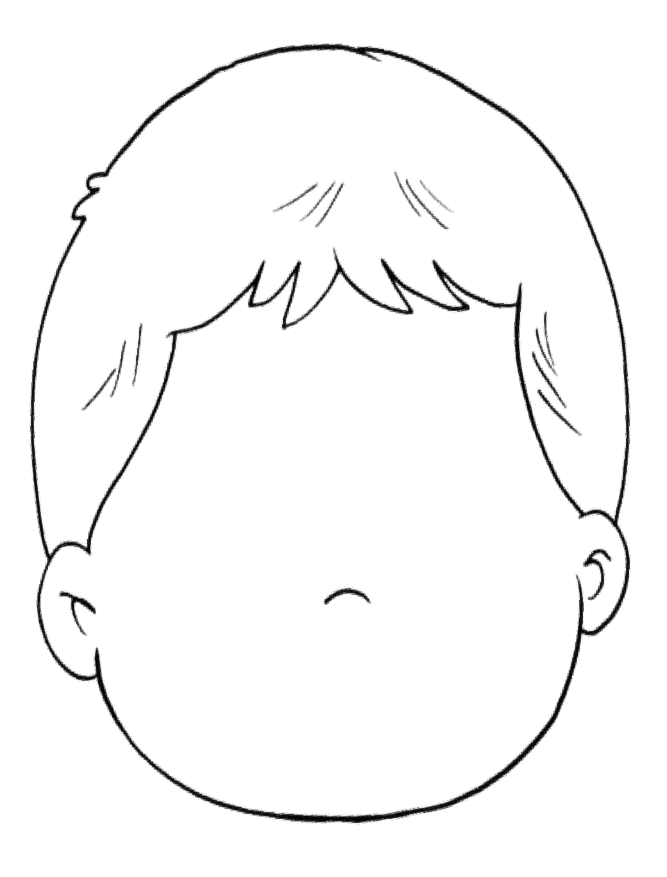 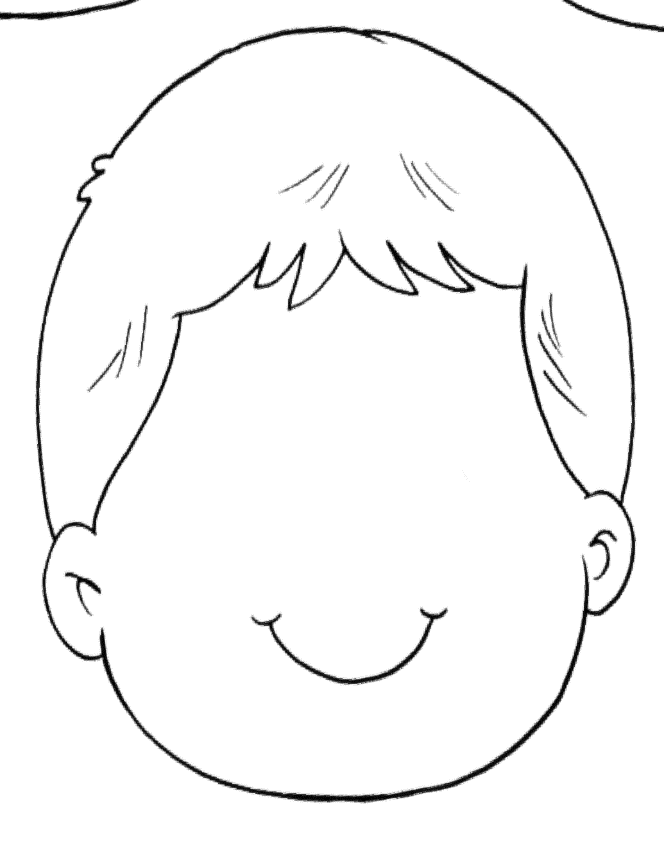 